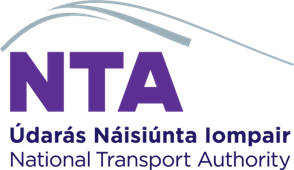 National Transport Authority Republic of Ireland National Enforcement BodyActivity Report 2023Rights of Passengers travelling by Bus and CoachRegulation (EU) No 181/2011June 2023ContentsIntroduction………………………………………………………………….…3The Irish National Enforcement Body……………………….……………….. 3	The Bus Market in Ireland………………………………………………….… 4Passenger Rights……………………………………………………………….7Complaint Handling…………………………………………………………... 7Guidance and Enforcement………………………………………………….... 7Accessibility……………………………………………………………………7IntroductionUnder the provisions of Article 29 of the Regulation (EU) 181/2011, the National Enforcement Bodies (NEBs) of each EU Member State are required to publish a report on their activities in the previous two calendar years.  The National Transport Authority (NTA) is the designated NEB for Bus and Coach Passenger Rights in Ireland.  The NTA’s role as the Irish NEB is prescribed in national regulations (S.I. no 152 of 2013).  These regulations also set out the penalties that can be imposed in cases of non-compliance No sanctions have been imposed to date – complaints have been resolved with the operator without the need for infringement notices or fines.  Ireland has not applied for any exemption under Articles 2(4) and 2(5) of the Regulation.The Irish National Enforcement BodyThe NTA is a statutory body established by the Minister for Transport on 1 December 2009.   The NTA’s remit is provided for under the Dublin Transport Authority Act 2008, the Public Transport Regulation Act 2009 and the Taxi Regulation Act (2013) for securing the provision of public passenger land transport services, licensing of public bus passenger services, regulation of the small public service vehicle sector, the provision and operation of a smartcard integrated ticketing scheme and integrated information schemes for public transport and all associated administrative activities. The NTA is also the national enforcement body responsible for the rights of passenger travelling by rail or on sea and inland waterways and bus and coach.  The Commission for Aviation Regulation is responsible for air passenger rights in Ireland.The NTA also has responsibility for the development of an integrated transport system within the Greater Dublin Area (GDA). The principal functions of the NTA with respect to the GDA are:Strategic planning of transport;Development of an integrated, accessible public transport network;Promoting cycling and walking;Provision of public transport infrastructure generally including light rail, metro and heavy rail;Effective management of traffic and transport demand.In addition to its statutory responsibilities, the NTA has various arrangements with the Department of Transport to discharge functions on its behalf with regard to the following:Regional cities traffic management grantsNational Accessibility ProgrammeSmarter Travel Workplaces and campuses Smarter Travel schoolsRural TransportThe NTA is financed by central government.  It currently has a staff of approximately 354, across a range of areas including planners, engineers, economists, accounts, IT, admin, and communications. Background Information on the Bus Market in IrelandThe bus market in Ireland is divided into two sectors, services which are socially necessary but not generally commercially viable and services which are provided on a commercial basis for profit. There are two types of public transport services contract. They are:Net cost contracts under which the operator retains all fare revenue.Gross cost contracts under which the NTA retains all fare revenue. All competitively tendered contracts currently fall into this category. The NTA also contracts with a large number of operators to provide rural transport services nationally through the Local Link Programme. These are a mixture of gross cost contracts which are competitively tendered as well as a small number of net cost direct award contracts with fleet-owning Local Link groups to provide transport services.Direct AwardsPublic Service contracts have been delivered under direct contract awards by the two state owned bus companies, Dublin Bus and Bus Éireann, since 2009. The NTA is statutorily obliged to consult with stakeholders including operators and users of the bus services in question in advance of any decision to directly award bus contracts. In November 2019, the NTA decided to enter into further direct award contracts with Dublin Bus and Bus Éireann for a five-year period from December 2019. It contained a provision in the Bus Éireann contract that a small number of specified routes be removed from the contract and instead be competitively tendered, and these services commenced operating under a separate contract in May 2023. NTA’s direct award contracts with Dublin Bus, Bus Éireann successfully transitioned from net cost contracts to gross cost contracts. The contracts also transitioned to monitoring and incentivising of service performance at an individual route level.  Competitively Tendered Contracts 2021In March 2021, the Authority entered into a contract with Andrew Wharton Coach Hire Ltd to operate route 975 between Cavan and Longford. The contract is for three years with an option to extend for a further two years.Contract ExtensionsThe Authority extended the terms of a number of existing contracts as follows:-contract with Bernard Kavanagh & Sons Limited in respect of Route 817 between Dublin and Kilkenny extended from December 2020 to June 2022. contract with JJ Kavanagh & Sons Limited in respect of Route 139 between Naas and Blanchardstown extended to March 2022.2022Preparations commenced on entering into a contract for the operation of the new W4/W6 routes in Dublin.  These services are a key part of the Bus Connects Network Redesign project.  Contract ExtensionsThe Authority extended the terms of a number of existing contracts as follows:-The Outer Dublin Metropolitan Area Contract provided by Go Ahead Ireland for 1 year to October 2024contract with JJ Kavanagh & Sons Limited in respect of Route 139 between Naas and Blanchardstown to March 2023. contract with Go Ahead Ireland in respect of route 197 between Ashbourne and Swords extended from November 2022 to May 2023In addition, the Authority entered into a Contract with Dublin Coach to operate route 310 between Sarsfield Street in Limerick City Centre to the IDA National Technology Park via University of Limerick. Route 310 is an emergency direct award PSO contract to replace two commercially operated routes in Limerick City, routes 307 and 308. Passenger NumbersCovid-19 had a devastating impact on public transport patronage from March 2020 onwards due to the necessity to impose restrictions on people’s movements and on the number of passengers permitted on public transport vehicles in order to ensure the safety of passengers and prevent the spread of Covid-19.The emergency public health measures that were implemented as part of the response to Covid-19 were largely unwound during 2022. Accordingly, the Authority shifted the focus to encouraging people back to using public transport in line with government advice to ease restrictions.Dublin Bus provide the bulk of city services in Dublin and support the most passenger journeys in Ireland.  Bus Éireann provide the majority of PSO services outside of Dublin.  This includes PSO local bus services throughout Ireland, city and town bus services, and commuter bus services radiating from Dublin, Cork, Limerick, Galway, and Waterford.The Rural Transport Programme provides bus services in many isolated areas of rural Ireland with journeys tending to be local in nature and approximately 75% of them being delivered door to door.  The NTA took over the management of the programme, which is grant aided by the State, in 2012.  Commercial ServicesCommercial public bus passenger services operating within the State are licensed by the NTA under the Public Transport Regulation Act 2009.  Any person or party may apply for a licence once they are tax cleared.  These licenced services are often called “commercial” bus services because they are generally operated without any subsidy from the NTA.  Some do, however, take part in the NTA’s Young Adult Fares Scheme and receive compensation for 50% fare discount applied when carrying persons aged 19-23 inclusive or persons in full time third level education, who hold the appropriate valid Leap card.  Some also take part in the Department of Social Protection’s Free Travel Scheme and receive payments for the fare forgone for carrying passengers entitled to free travel.  The two state owned bus companies also provide commercial services under licence. Throughout 2021 and up to 30 June 2022 the NTA continued to provide financial support to commercial bus operators through emergency direct award contracts or grant assistance in accordance with European Commission rules governing De Minimis grant aid. The impact of the Covid-19 pandemic has varied across the sector. Some services have ceased to operate entirely, some have reduced the number of services they operate, while others have changed the route alignments of their services.  With the change of passenger travel patterns yet to stabilise, due in part to many persons working from home, the medium to long term consequences of the pandemic for the commercial bus sector are still unknown. Passenger RightsThe NTA is the designated enforcement body in Ireland for EU Regulations concerning the rights of passengers when travelling by rail, sea and bus / coach. Those rights include non-discrimination and assistance for disabled persons and persons with reduced mobility, provision of information to all passengers before and during their journey, assistance to all passengers in the event of delays and, in certain circumstances, compensation for delays and cancellation of journeys.The number of journeys greater than 250km in the PSO and licenced sector in the State is less than 1%, thereby limiting the scope of the regulation in Ireland. Complaint HandlingThe NTA acts as an appeals body only and passengers are obliged to make their complaint to the relevant operator in the first instance. If the individual is not satisfied with the outcome of their complaint or if they do not receive a response they can bring their complaint to the attention of the NTA.  The NTA will decide if it is a valid complaint under the regulations and if so conduct a full investigation.  Passengers can submit their complaint in writing, by email or by filling out the online complaint form on the NTA’s website.  The NTA also facilitates complaints which are outside of its jurisdiction by passing them on to the relevant NEB’s in other countries.The NTA did not receive any complaints under the Regulation in the period 2021 – 2022.       Statistical Data:Guidance and EnforcementPassenger rights form an integral part of the PSO contracts between operators and the NTA.  Monitoring of the contractual obligations is carried out on a quarterly basis, with operators reporting directly to the NTA.Monitoring of licenced services is carried out by the Regulation Division Compliance team.  This team undertakes on-going monitoring, both overt and covert, of licensed services throughout the State.   Our website provides a comprehensive summary of the regulations and where to go for additional information. It also contains a link to our online complaint form for passengers who wish to submit a complaint to us.  AccessibilityThe NTA works closely with the Department of Transport’s Accessibility Consultative Committee on issues relating to accessible transport.  The main stakeholders representing passengers with reduced mobility and other transport interest groups are represented on the committee.  In addition the NTA liaises with the accessibility officers in each of the main transport operators.Accessibility Funding 2019 - 2020The approved projects include accessible bus stops, bus station upgrades, travel assistance programme and education and training. Operator / ProgrammeService TypeContract TypeOperational Area / RouteDublin BusBusDirect AwardDublin MetropolitanBus ÉireannBusDirect AwardNational (Excluding Dublin)Rural Transport ProgrammeBus / Demand Responsive TransportVariousNationalTendered ServicesBusTenderedVariousBus Service Passenger Trips (in millions)Bus Service Passenger Trips (in millions)Bus Service Passenger Trips (in millions)Bus Service Passenger Trips (in millions)Percent of TotalPercent of TotalYearCommercial Bus ServicesTotal PSO Bus ServicesTotal Bus PassengersCommercial Bus Passengers PSO Bus Passengers2021103.72022175.2YearCommercial Bus ServicesTotal Passenger Journeys (in millions)202110.14202218.63YearNumber of complaintsReason for complaint (e.g. cancellation, delay, discrimination, lack of assistance)From 1 January 2021 – December 31st 20210-From 1 January 2022 – December 31st 20220-20212022 €7,6  million€11.4 million